第16屆中國─東盟博覽會 參展報名表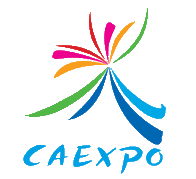 時間：2019年9月20-23日 (請用正楷書寫)【填妥後請傳真至本會亞洲業務組廖建勛，Tel：02-25813521#535、Fax：02-25423704 / 25238782】注意事項：
1.以上各項均需填寫清晰、完整。2.報名截止日期：2019年6月14日 3.請務必填妥後先傳真，再以掛號將正本寄回本會。                                                            日期：  年  月  日公司名稱中文：中文：中文：中文：公司名稱英文：英文：英文：英文：公司類型□生產商   □經銷商   □批發商   □零售商   □進出口商   □其他           □生產商   □經銷商   □批發商   □零售商   □進出口商   □其他           □生產商   □經銷商   □批發商   □零售商   □進出口商   □其他           □生產商   □經銷商   □批發商   □零售商   □進出口商   □其他           公司地址中文：中文：中文：中文：公司地址英文：英文：英文：英文：郵遞區號公司網址統一編號資本額聯 絡 人              □先生□女士                                          □先生□女士                            職    務電    話傳    真電子信箱主要展品/項目
(中英文名稱)主要展品/項目
(中英文名稱)請在欄位中填寫貴公司所申請的展位數量，並選擇展示內容所屬類別地點：南寧華南城A、B展廳攤位費：標準攤位：¥ 12,000人民幣／9m² ×     個攤位 =              保證金：每家參展商$10,000新台幣，支票於參展無誤，展會結束後原票退回展品類別：□ 日用消費品   □ 工藝飾品   □ 益智玩具   □ 休閒運動請在欄位中填寫貴公司所申請的展位數量，並選擇展示內容所屬類別地點：南寧華南城A、B展廳攤位費：標準攤位：¥ 12,000人民幣／9m² ×     個攤位 =              保證金：每家參展商$10,000新台幣，支票於參展無誤，展會結束後原票退回展品類別：□ 日用消費品   □ 工藝飾品   □ 益智玩具   □ 休閒運動請在欄位中填寫貴公司所申請的展位數量，並選擇展示內容所屬類別地點：南寧華南城A、B展廳攤位費：標準攤位：¥ 12,000人民幣／9m² ×     個攤位 =              保證金：每家參展商$10,000新台幣，支票於參展無誤，展會結束後原票退回展品類別：□ 日用消費品   □ 工藝飾品   □ 益智玩具   □ 休閒運動請在欄位中填寫貴公司所申請的展位數量，並選擇展示內容所屬類別地點：南寧華南城A、B展廳攤位費：標準攤位：¥ 12,000人民幣／9m² ×     個攤位 =              保證金：每家參展商$10,000新台幣，支票於參展無誤，展會結束後原票退回展品類別：□ 日用消費品   □ 工藝飾品   □ 益智玩具   □ 休閒運動請在欄位中填寫貴公司所申請的展位數量，並選擇展示內容所屬類別地點：南寧華南城A、B展廳攤位費：標準攤位：¥ 12,000人民幣／9m² ×     個攤位 =              保證金：每家參展商$10,000新台幣，支票於參展無誤，展會結束後原票退回展品類別：□ 日用消費品   □ 工藝飾品   □ 益智玩具   □ 休閒運動